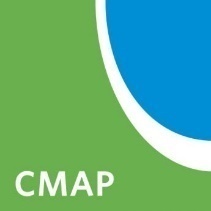 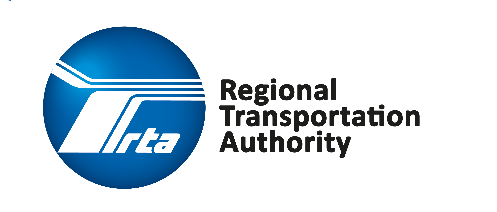 Applicationform:RTA Community Planning Program andCMAP Local Technical Assistance ProgramDEADLINE: Noon on Thursday, June 29, 2017	
This application form is online at www.rtachicago.org/applications.You may submit the form by email to applications@rtachicago.org.Upon receipt of application, you will receive an e-mail verifying that your application has been received.1. Name of Applicant
Village of Summit2. Main Contact for Application 3. Type of Applicant (please check any that apply)
_X_ Local government
____ Multijurisdictional group*			Please list the members of the group (including 						government and nongovernmental organizations):__________________________________________
__________________________________________
__________________________________________	____ Nongovernmental organization*		Name of local government partner(s):__________________________________________
__________________________________________
__________________________________________*Applications submitted by multijurisdictional groups and nongovernmental organizations must include a letter indicating support from each relevant local government.  See the FAQs for more information.Nongovernmental applicants are strongly encouraged to contact CMAP or the RTA prior to submitting their application to discuss their project and the demonstration of local support.4. Project Type (please check any that apply)Please check all statements below that describe characteristics of your project._X  _ My project involves preparation of a plan._X  _ My project involves updating an already existing plan. _X_ My project helps to implement a past plan._X  _My project links land use, transportation, and housing.____My project has direct relevance to public transit and supports the use of the existing transit system.____My project is not directly related to transportation or land use, but implements GO TO 2040 in other ways.5. Local Match Requirement (please initial to indicate you are aware of the local match requirements)I am aware that a local match will be required for most projects, and understand that if my project is selected it is up to the project applicant to contribute a local match. (See the program guide for further details on local match requirements.) 
X _ Yes, I understand that applicants will be required to contribute a local match.6. Project LocationPlease provide a brief description of the location of your project.  You may include a map if that helps to describe location, but this is not required.  If your project helps to implement a past plan, please include a link to that plan.The project would encompass the Village of Summit, a diverse city of 11,054people (census; 2010).  The village is located in Cook County, approximately 10 miles west of Chicago Loop.  The requested zoning code update would implement the April 2015 Village of Summit Comprehensive Plan with CMAP.Page 72 of the Comprehensive Planhttp://www.cmap.illinois.gov/documents/10180/197729/FY15-0126+SUMMIT+COMPRENHENSIVE+PLAN_lowres.pdf/75515bdc-442c-4d7e-a5d1-c9e30e526bed7. Project DescriptionPlease tell us what you would like to do in your community, and what assistance is needed.If you have more than one idea, please submit a separate application for each project.  Please be specific, but also brief (less than two pages per project idea)—wesimply want to have a basic understanding of what you want to do. For plan updates please tell us how you will be building upon (or replacing) the previous work.Programstaff will follow-up with you if we need any additional information to fully understand your proposed project.The Village of Summit, with the LTA Assistance of CMAP, instituted the Village’s first ever comprehensive plan.  The comprehensive plan was adopted April 2015. One of the recommendations in the plan is to update the Village’s Zoning Ordinance, which hasn’t been updated since the mid 1990’s. The Village of Summit would like to work with CMAP to update the Village’s zoning codes and regulations. With the assistance of CMAP,  the Village of Summit would like update the zoning code in accordance to the updated comprehensive plan and continue to implement the goals of CMAP’s GO TO 2040 plan and soon to be 2050.

8. Previous Plan Implementation Efforts	Please describe actions you have taken to implement previous plans in your community – whether your efforts were successful or not – to achieveinfrastructure improvements, development investment, policy changes, advocacy, volunteer involvement, or other actions. If you do not have experience implementing previous planning work, please describe what you will do to make sure that your plan is implemented. Illustrating a commitment to implement plan recommendations is very important to both agencies as we consider new planning projects. During past administrations the implementation of certain plans was not a priority.  When Mayor Rodriguez took over in June 2015 his administration made the comprehensive plan a top priority.  Mayor Rodriguez and his administration understand the importance of the plan, as well as implementing the suggestions that CMAP made for Summit.  The current administration has spoken to the department heads to insure their participation in updating the zoning process, as well as being eager to work with the public on their visions.  9. Additional Strategic Partnerships	Please list any additional partners you may want to include in this planning project.Please specify if you have made contact with them in advance of submitting this application.The Village of Summit will be working with numerous strategic partners if they are chosen.  The main partners will be the community itself, to hear what the residents and the current businesses want to see in certain locations.  The Village will also be working with the park district, School Districts 104 and 207, along with the Department heads.  All of these strategic partners will play an integral role in shaping the future zoning and land use in the Village of Summit.(Please include any additional information that is relevant, preferably by providing links to online documents.)
Name: Sergio RodriguezTitle: Village PresidentPhone number: 708.563.4800Email:Srodriguez@summit-il.org